Year 3 Writing  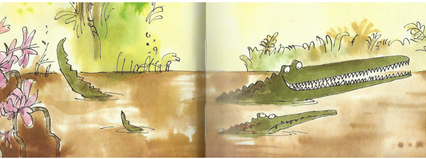 Lesson 3
LO: To identify opportunities to include adverbs in story writingSuccess Criteria:Word bank: (you do not have to choose these adverbs- they are just a suggestion)E.g. “I’m the cleverest croc on the whole river,” the Enormous Crocodile said boastfully.Extra challenge (optional):Write an extra paragraph or your own to describe what Mugglewump did straight after he escaped from the Enormous Crocodile. Underline the adverbs you included and think about varying where you place them in the sentence.  Year 3 Writing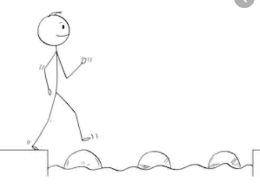 Steppingstone activity
Lesson 3
LO: To use adverbs and verbsSuccess Criteria:Word bank: (you do not have to choose these adverbs- they are just a suggestion)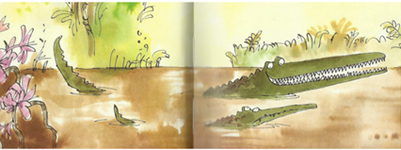 Choose phrases/sentences you like from the book that have a verb.Choose an adverb (to describe the verbs) for each sentence.Make sure that you copy the words taken from the text accurately.Vary the order in which you put the adverbs (before/after the verb).Start each new sentence on a new line.Make sure you include correct punctuation (including commas in lists).wickedlyunkindlybravelyquicklyswiftlyslowlyterrifyinglydesperatelygreedilydisapprovinglyChoose things that the characters in the book have done so far.Draw the characters and think about what they are doing and how they are doing it.Write a sentence to describe each picture.Make sure you include an adverb in each sentence.said meanlywalked slowlyquickly jumped smiled wickedly